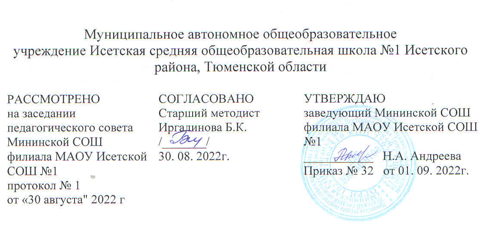 РАБОЧАЯ ПРОГРАММА ПООсновам безопасности жизнедеятельности 8 класс2022 -  2023 учебный год                                                             Учитель:  Высоцкая Наталья Юрьевна                                                          Соответствие занимаемой должностис. Минино 2022 г. Положение о рабочей программе педагогического работника МАОУ Исетской СОШ №1 филиала Мининской  СОШ разработано в соответствии с законом Российской Федерации «Об образовании», Типовым положением об общеобразовательном учреждении, Концепцией профильного обучения на старшей ступени общего образования, утвержденной приказом Министерства образования Российской Федерации от 18.07.2002 г. № 2783, и регламентирует порядок разработки и реализации рабочих программ педагогических работников муниципальных автономных общеобразовательных учреждений  Исетского муниципального района Тюменской области.Единство урочной деятельности с программой воспитания реализуется через: • привлечение внимание обучающихся к ценностному аспекту изучаемых на уроках фактов, мероприятия по календарю знаменательных и памятных дат; • применение на уроке интерактивных форм работы обучающихся, курс внеурочной деятельности «Разговор о важном». • групповую работу, которая учат школьников участию в команде и сотрудничеству с другими людьми. Участие в мероприятиях и акциях РДШ, • инициирование и поддержка исследовательской деятельности школьников в рамках реализации ими индивидуальных и групповых исследовательских проектов, что даёт и возможность приобретать навык самостоятельного решения теоретических проблемы, опыт публичного выступления перед аудиторией, аргументирование и отстаивание своей точки зрения.        Рабочая программа основана на следующих нормативных документах:1. Базисный учебный план.2. Федеральный компонент государственного стандарта.3. Примерные авторской программы по учебному предмету ОБЖ.4. Федеральный государственный стандарт начального общего, основного общего и среднего (полного) общего образования, утв. Приказом Министерства образования и науки РФ от 17.12.2010 г. № 1897;5. Региональный учебный план для образовательных учреждений Тюменской области, реализующих программы начального общего, основного общего и среднего (полного) общего образования.6. Положение о рабочей программе педагога МАОУ Исетской СОШ №1 филиала Мининской СОШ7.  Учебный план МАОУ Исетской СОШ №1 филиала Мининской СОШна 2022-2023 уч. год;Потребителями общеобразовательных услуг являются учащиеся.Цель которую поставила перед собой школа: обеспечить усвоения учащихся обязательного минимума содержание основного общего образования на уровне требования стандартов, повысить качество знаний учащихся на основе индивидуальной работы с обучающимися. Формирование у них навыков самоконтроля как средство развития личности.Цель программы – создание условий для планирования, организации и управления образовательным процессом по учебной дисциплине Задачи программы:формирование представления о практической реализации компонентов государственного образовательного стандарта при изучении предмета;конкретное определение содержания, объема, порядка изучения учебной дисциплины с учетом целей, задач и особенностей учебно-воспитательного процесса образовательного учреждения и контингента учащихся.       Потребителями общеобразовательных услуг являются учащиеся, поэтому цель которую поставила перед собой школа: обеспечить усвоения учащихся обязательного минимума содержание основного общего образования на уровне требования стандартов, повысить качество знаний учащихся на основе индивидуальной работы с обучающимися. Формирование у них навыков самоконтроля как средство развития личности.  Изучение ОБЖ на ступени основного общего образования направлено на достижение следующих сопутствующих целей:- формирование целостного представления о мире, основанного на приобретенных знаниях, умениях и способах деятельности;- приобретение опыта разнообразной деятельности, опыта познания самопознания;- подготовка к осуществлению осознанного выбора индивидуальной образовательной или профессиональной траектории.      Цели изучения ОБЖ призваны способствовать:- повышению уровня защищенности жизненно важных интересов личности, общества и государства от внешних и внутренних угроз (жизненно важные интересы - совокупность потребностей, удовлетворение которых надежно обеспечивает существование и возможности прогрессивного развития личности, общества и государства);- снижению отрицательного влияния человеческого фактора на безопасность личности, общества и государства;-формированию антитеррористического поведения, отрицательного отношения к приему психоактивных веществ, в том числе наркотиков;- обеспечению профилактики асоциального поведения
учащихся.Достижение этих целей обеспечивается решением тактических учебных задач, как:- формирование у учащихся   современного уровня культуры безопасности жизнедеятельности;- формирование индивидуальной системы   здорового образа жизни;- воспитание антитеррористического   поведения и отрицательного отношения к психоактивным веществам и асоциальному поведению.Содержание  учебного предмета   Рабочая программа составлена для учащихся 8 класса Мининской СОШ рассчитана на 34 часа в год, при изучении 1 час в неделю.    Программа составлена на основе учебника под редакцией А. Т. Смирнова, Б.О. Хренникова. ОБЖ-8 – М.: Просвещение, 2017; Учебник состоит из 5разделов ,2 модулей и 9 глав, 231 страница.Модуль I. Обеспечение безопасности личности, общества и государстваРаздел 1 Основы комплексной безопасности
Глава 1. Пожарная безопасность 6
1.1. Пожары в жилых и общественных зданиях, их причины и последствия —
1.2. Профилактика пожаров в повседневной жизни и организация защиты населения 14
1.3. Права, обязанности и ответственность граждан в области пожарной безопасности. Обеспечение личной безопасности при пожарах 22
Глава 2. Безопасность на дорогах 30
2.1. Причины дорожно-транспортных происшествий и травматизма людей —
2.2. Организация дорожного движения, обязанности пешеходов и пассажиров 38
2.3. Велосипедист — водитель транспортного средства 49
Глава 3. Безопасность на водоемах 56
3.1. Безопасное поведение на водоемах в различных условиях —
3-2. Безопасный отдых на водоемах 64
3.3. Оказание помощи терпящим бедствие на воде 77
Глава 4. Экология и безопасность 83
4.1. Загрязнение окружающей природной среды и здоровье человека —
4.2. Правила безопасного поведения при неблагоприятной экологической обстановке 93
Глава 5.Чрезвычайные ситуации техногенного характера и их возможные последствия 100
5.1. Классификация чрезвычайных ситуаций техногенного характера —
5.2. Аварии на радиационно опасных объектах и их возможные последствия 106
5.3. Аварии на химически опасных объектах и их возможные последствия 115
5.4. Пожары и взрывы на взрывопожароопасных объектах экономики и их возможные последствия 121
5.5. . Аварии на гидротехнических сооружениях и их последствия 125Раздел 2. Защита населения Российской федерации от чрезвычайных ситуацииГлава 6. Обеспечение безопасности населения от чрезвычайных ситуаций 131
6.1. Обеспечение радиационной безопасности населения-6.2. Обеспечение химической защиты населения 138
6.3. Обеспечение защиты населения от последствий аварий на взрывопожароопасных объектах 147
6.4. Обеспечение защиты населения от последствий аварий на гидротехнических сооружениях 153
Глава 7. Организация защиты населения от чрезвычайных ситуаций техногенного характера 159
7.1. Организация оповещения населения о чрезвычайных ситуациях техногенного характера —
7.2. Эвакуация населения 164
7.3. Мероприятия по инженерной защите населения от чрезвычайных ситуаций техногенного характера 170
Модуль 2. Основы медицинских знаний и здорового образа жизни
Раздел 4. Основы здорового образа жизни Глава 8. Здоровый образ жизни и его составляющие 180
8.1. Здоровье как основная ценность человека —
8.2. Индивидуальное здоровье человека, его физическая, духовная и социальная сущность 184
8.3. Репродуктивное здоровье — составляющая здоровья человека и общества 188
8.4. Здоровый образ жизни как необходимое условие сохранения и укрепления здоровья человека и общества . . 191
8.5. Здоровый образ жизни и профилактика основных неинфекционных заболеваний 195
8.6. Вредные привычки и их влияние на здоровье 200
8.7. Профилактика вредных привычек 205
8.8. Здоровый образ жизни и безопасность жизнедеятельности 211
Раздел 5. Основы медицинских знаний и оказание первой  помощиГлава 9.Первая помощь при неотложных состояниях 216
9.1. Первая помощь пострадавшим и ее значение —
9.2. Первая помощь при отравлениях аварийно химически опасными веществами (практическое занятие) 225
9.3. Первая помощь при травмах {практическое занятие) 228
9.4. Первая помощь при утоплении, остановке сердца и коме (практическое занятие) 231Формы организации учебного процесса:Используют следующие методы обучения:Репродуктивный: словесный, наглядный.Проблемный: частично-поисковый, поисковый, метод проекта, исследовательский.Методы воспитания:Традиционно принятые - убеждение, упражнения, поощрение, принуждение, пример.Инновационно-деятельностные - модельно-целевой подход, проектирование, творческая инвариантность.Неформально-личностные – пример личностно значимых людей, пример авторских людей, друзей и близких.Тренингово- иговые – деловые игры.Рефлексивные- самоанализ, осознание собственной ценности в реальной деятельности, индивидуальное переживание.Формы организации урока: -фронтальная.-групповая.-индивидуальная.Методы контроля:Методы контроля знаний:- метод опроса.- программированный метод.- метод демонстрации.Методы контроля за умением самостоятельно осуществлять деятельность:- метод наблюдения.- метод опроса.- метод практического выполненияМетод контроля за уровнем подготовленности:- тестированиеФормы организации контроля:ФронтальнаяГрупповая ИндивидуальнаяТребования к контролю:- соответствие вида контроля цели цикла технологии.- индивидуальность.- Систематичность.- всесторонность.- разнообразие и форм его осуществления- объективность и гласностьОбоснование коррекции примерной программы с учетом особенностей муниципального общеобразовательного учреждения       Выбор данной примерной программы и учебника обусловлен тем, что их содержание соответствует   основам федерального государственного образовательного стандарта, учебного плана, примерной программы основного общего образования по физике и дают возможность раскрывать содержания основных направлении и разделов курса «ОБЖ» с учётом региональных особенностей, материально-технического обеспечения образовательного учреждения, творческого потенциала педагога, интересов и потребностей учащихся.Обще учебные умения, навыки и способы деятельности.       Примерная программа предусматривает формирование у школьников обще учебных умений и навыков, универсальных способов деятельности и ключевых компетенций. 1. предвидеть возникновение наиболее часто встречающихся опасных ситуаций по их характерным признакам; 2. принимать решения и грамотно действовать, обеспечивая личную безопасность при возникновении чрезвычайных ситуаций; 3. действовать при угрозе возникновения террористического акта, соблюдая правила личной безопасности; 4. пользоваться средствами индивидуальной и коллективной защиты; 5. в использовании первичных средств пожаротушения и пожарно-технического вооружения при возникновении пожара;6. в оказании помощи терпящим бедствии на воде; 7. в определении сторон горизонта, в движении по азимуту, в разведении костра и приготовлении пищи на костре; 8. в выполнении мероприятий ГО по защите от ЧС мирного и военного времени, в использовании индивидуальных средств защиты; 9. в приёмах оказания первой медицинской помощи при остановке сердца, кровотечениях, растяжениях, укусах насекомых, при тепловом и солнечном ударах, обморожении; обладать компетенциями по использованию полученных знаний и умений в практической деятельности и в повседневной жизни для: 1. обеспечения личной безопасности в различных опасных и чрезвычайных ситуациях природного, техногенного и социального характера; 2. подготовки и участия в различных видах активного отдыха; 3. оказания первой медицинской помощи пострадавшим;            Требования к уровню подготовки учащихся
Требования направлены на формирование знаний и умений, востребованных в повседневной жизни, позволяющих адекватно воспринимать окружающий мир, предвидеть опасные и чрезвычайные ситуации и в случае их наступления правильно действовать. 
В результате изучения основ безопасности жизнедеятельности учащиеся 8 класса должнызнать/понимать:основы здорового образа жизни; факторы, укрепляющие и разрушающие здоровье; вредные привычки и их профилактику;правила безопасного поведения в чрезвычайных ситуациях социального, природного и техногенного характера;способы безопасного поведения в природной среде: ориентирование на местности, подача сигналов бедствия, добывание огня, воды и пищи, сооружение временного укрытия;уметь:действовать при возникновении пожара в жилище и использовать подручные средства для ликвидации очагов возгорания;соблюдать правила поведения на воде, оказывать помощь утопающему;оказывать первую медицинскую помощь при ожогах, отморожениях, ушибах, кровотечениях;пользоваться средствами индивидуальной защиты (противогазом, респиратором, ватно-марлевой повязкой, домашней медицинской аптечкой) и средствами коллективной защиты;вести себя в криминогенных ситуациях и в местах большого скопления людей;действовать согласно установленному порядку по сигналу «Внимание всем!», комплектовать минимально необходимый набор документов, вещей и продуктов питания в случае эвакуации населения;использовать приобретенные знания и умения в практической деятельности и повседневной жизни:для обеспечения личной безопасности на улицах и дорогах;соблюдения мер предосторожности и правил поведения пассажиров в общественном транспорте;пользования бытовыми приборами и инструментами;проявления бдительности и поведения при угрозе террористического акта;обращения (вызова) в случае необходимости в соответствующие службы экстренной помощи.Планируемые результатыСтандарт устанавливает требования к результатам освоения обучающимися основной образовательной программы основного общего образования: личностным, включающим готовность и способность обучающихся к саморазвитию и личностному самоопределению, сформированность их мотивации к обучению и целенаправленной познавательной деятельности, системы значимых социальных и межличностных отношений, ценностно-смысловых установок, отражающих личностные и гражданские позиции в деятельности, социальные компетенции, правосознание, способность ставить цели и строить жизненные планы, способность к осознанию российской идентичности в поликультурном социуме;метапредметным, включающим освоенные обучающимися межпредметные понятия и универсальные учебные действия (регулятивные, познавательные, коммуникативные), способность их использования в учебной, познавательной и социальной практике, самостоятельность планирования и осуществления учебной деятельности и организации учебного сотрудничества с педагогами и сверстниками, построение индивидуальной образовательной траектории;предметным,  включающим освоенные обучающимися в ходе изучения учебного предмета умения специфические для данной предметной области, виды деятельности по получению нового знания в рамках учебного предмета, его преобразованию и применению в учебных, учебно-проектных и социально-проектных ситуациях, формирование научного типа мышления, научных представлений о ключевых теориях, типах и видах отношений, владение научной терминологией, ключевыми понятиями, методами и приемами.Перечень компетенций.Ключевыми образовательными компетенциями настоящей рабочей программы являются следующие компетенции:1. Ценностно-смысловая компетенция.2. Общекультурная компетенция.3. Учебно-познавательная компетенция4. Информационная компетенция.5. Коммуникативная компетенция.6. Социально-трудовая компетенция7. Компетенция личностного самосовершенствованияУчебно-тематический планКалендарно-тематический планСписок литературы     Для учителя:•	Смирнов А.Т. «Основы безопасности жизнедеятельности: 5-9 класс поурочные разработки/А.Т Смирнов, Б.О.Хренников, под ред. А.Т.Смирнова.-М: Просвещение, 2008.•	ОБЖ, 5-8 кл. Школьный курс в тестах, играх, кроссвордах, заданиях с картинками /авт-сост. Г.П.Попова. Волгоград: Учитель,2005•	ОБЖ тесты: 8 класс к учебнику И.К.Топорова  ОБЖ 7-8 класс /С.С.Соловьев М.: Изд-во «Экзамен», 2006 г.Для учащихся:•	Основы безопасности жизнедеятельности: справочник для учащихся /А.Т.Смирнов, Б.О.Хренников/ Из-во : «Просвещение», 2007 Вишневская Е.Л., Барсукова Н.К., Широкова Т.И. Основы безопасности жизнедеятельности ОМЗ и охрана здоровья, М.:Русское слово, 1995.•	Фролов М.П., Спиридонов В.Ф. Безопасность на улицах и дорогах Учебное пособие для 7-8 классов М.: ООО •	«Издательство АСТ-ЛТД».,1997Интернет-ресурсы:•	ОБЖ. 5 – 11 классы. Электронная библиотека наглядных пособий / Министерство образования Российской Федерации, 2003 // ООО «Кирилл и Мефодий», 2003.•	АРМ преподавателя-организатора ОБЖ. Электронное пособие / Петров Н.Н, Тихомиров А.Ю. // ГОУ ДПО ЧИППКРО, Челябинск, 2007.Лист внесенных изменений№ п/пТематический блокКол-во часовМодуль 1 .Основыбезопасности личности, общества и государстваРаздел 1.Основы комплексной безопасностиГлава 1. Пожарная безопасность 1131Пожары в жилых и общественных зданиях, их причина и последствия. Урок изучения и первичного закрепления новых знанийРешение ситуационных задач12Профилактика пожаров в повседневной жизни и организация защиты населенияКомбинированныйРешение ситуационных задач13Права. Обязанности и ответственность граждан  в области пожарной безопасности. Обеспечение личной безопасности при пожаре.Урок комплексного применения ЗУН учащимисяИндивидуальный опрос, работа по карточкам1Безопасность на дорогах34Причины дорожно-транспортных происшествий и травматизм людей.Урок изучения и первичного закрепления новых знанийРешение ситуационных задач15Организация  дорожного движения. Обязанности пешеходов и пассажиров.КомбинированныйРешение ситуационных задач16Водитель. Формирование качеств безопасного водителя.Урок комплексного применения ЗУН учащимисяИндивидуальный опрос, работа по карточкам1Безопасность на водоемах.37Безопасное поведение на водоемах в различных условиях.Урок изучения и первичного закрепления новых знанийРешение ситуационных задач18Безопасный отдых у воды.КомбинированныйРешение ситуационных задач19Оказание помощи терпящим бедствие на воде.Урок комплексного применения ЗУН учащимисяИндивидуальный опрос, работа по карточкам1Экология и безопасность.210Загрязнение окружающей природной среды и здоровье человека.Урок изучения и первичного закрепления новых знанийРешение ситуационных задач111Правила безопасного поведения при неблагоприятной экологической обстановке.Урок комплексного применения ЗУН учащимисяИндивидуальный опрос, работа по карточкам1Чрезвычайные ситуации техногенного характера и безопасность населенияЧрезвычайные ситуации техногенного характера12912Классификация чрезвычайных ситуаций техногенного характераУрок изучения и первичного закрепления новых знанийРешение ситуационных задач113Аварии на радиационно-опасных объектах и их возможные последствия.КомбинированныйРешение ситуационных задач114Обеспечение радиационной безопасности населенияКомбинированныйРешение ситуационных задач115Аварии на химически опасных объектах и их возможнее последствияКомбинированныйРешение ситуационных задач116Обеспечение химической защиты населенияКомбинированныйРешение ситуационных задач117Пожары на взрывопожароопасных объектах экономики и их возможные последствия.КомбинированныйРешение ситуационных задач118Обеспечение защиты населения от последствий взрывопожароопасных объектах.КомбинированныйРешение ситуационных задач119Аварии на гидротехнических сооружениях и их последствия.КомбинированныйРешение ситуационных задач120Обеспечение защиты населения от аварий на гидротехнических сооружениях Урок комплексного применения ЗУН учащимисяИндивидуальный опрос, работа по карточкам1Организация защиты населения от ЧС техногенного характера321Оповещение о ЧС техногенного характера.Урок изучения и первичного закрепления новых знанийРешение ситуационных задач122Эвакуация населенияКомбинированныйРешение ситуационных задач123Мероприятия по инженерной защите населения от ЧС техногенного характера.Урок комплексного применения ЗУН учащимисяИндивидуальный опрос, работа по карточкам1Раздел 3Основы медицинских знаний и здорового образа жизни.Основы здорового образа жизни 12824Общие понятия о здоровье как основной ценности человека.Урок изучения и первичного закрепления новых знанийРешение ситуационных задач125Индивидуальное здоровье, его физическая, духовная и социальная сущность.КомбинированныйРешение ситуационных задач126Репродуктивное здоровье -  составная  часть здоровья человека и общества.КомбинированныйРешение ситуационных задач127Здоровый образ жизни как необходимое условие сохранения и укрепления здоровья человека и общества.КомбинированныйРешение ситуационных задач128Здоровый образ жизни  и профилактика основных неинфекционных  заболеванийКомбинированныйРешение ситуационных задач129Вредные привычки и их влияние на здоровьеКомбинированныйРешение ситуационных задач130Профилактика вредных привычекКомбинированныйРешение ситуационных задач131Здоровый образ жизни и безопасность жизнедеятельностиУрок комплексного применения ЗУН учащимисяИндивидуальный опрос, работа по карточкам1Основы медицинских знаний и оказание первой медицинской помощи432Первая медицинская помощь пострадавшим и ее значение (практическое занятие)Урок изучения и первичного закрепления новых знаний133Первая медицинская помощь при отравлении АХОВ (практическое занятие)Урок комплексного применения ЗУН учащимися134Первая медицинская помощь при травмах (практическое занятие)Урок комплексного применения ЗУН учащимися135Первая медицинская помощь при утоплении (практическое занятие)Урок комплексного применения ЗУН учащимися1№ п/пНаименование раздела, тема урока (типы уроков, виды контроля)Кол-во часовПримечаниеДата проведенияДата проведения№ п/пНаименование раздела, тема урока (типы уроков, виды контроля)Кол-во часовПримечаниепланфактМодуль 1.Основы безопасности личности, общества и государстваРаздел 1. Основы комплексной безопасности Глава 1. Пожарная безопасность Модуль 1.Основы безопасности личности, общества и государстваРаздел 1. Основы комплексной безопасности Глава 1. Пожарная безопасность 1631Пожары в жилых и общественных зданиях, их причина и последствия. Урок изучения и первичного закрепления новых знанийРешение ситуационных задач1Пожары в жилых и общественных зданиях, их возможные последствия.Пожар, горение, причины, классификация, условия возникновения пожараНазывать способы тушения пожаров.Умение работать с учебником, выделять главноеМ.1.П.1.1 стр.62Профилактика пожаров в повседневной жизни и организация защиты населенияКомбинированныйРешение ситуационных задач1Соблюдение мер пожарной безопасности в быту.условия возникновения пожараНавыки действий при пожареМ.1.П.1.2 стр.143Права. Обязанности и ответственность граждан  в области пожарной безопасности. Обеспечение личной безопасности при пожаре.Урок комплексного применения ЗУН учащимисяИндивидуальный опрос, работа по карточкам1Права и обязанности граждан в области пожарной безопасности.Права и обязанности Пользоваться правилами безопасного поведения при пожаре в жилом или общественном здании.Конспект (тема №3)стр.22Глава 2. Безопасность на дорогахГлава 2. Безопасность на дорогах34Причины дорожно-транспортных происшествий и травматизм людей.Урок изучения и первичного закрепления новых знанийРешение ситуационных задач1Причины ДТТПричина ДТП, травматизмПравила безопасного поведения на дорогах пешеходов и пассажиров.Конспект (тема №4)стр305Организация  дорожного движения. Обязанности пешеходов и пассажиров.КомбинированныйРешение ситуационных задач1Организация дорожного движения. Правила безопасного поведения на дороге велосипедиста и водителя мопедаОбщие обязанности водителя.Правила поведения на дорогах.Умение работать с учебником, выделять главноеКонспект (тема №5)стр.386Велосипедист - водитель. Формирование качеств безопасного водителя.Урок комплексного применения ЗУН учащимисяИндивидуальный опрос, работа по карточкам1Водитель. Формирование качеств безопасного водителя.Общие обязанности водителя.Правила поведения на дорогах.Умение работать с учебником, выделять главноеКонспект (тема №6)стр.49Глава 3. Безопасность на водоемах.Глава 3. Безопасность на водоемах.37Безопасное поведение на водоемах в различных условиях.Урок изучения и первичного закрепления новых знанийРешение ситуационных задач1Водоемы. Особенности состояние водоемов в различное время года.водоемСоблюдение правил безопасности при купании в оборудованных и необорудованных местахКонспект (тема №7)стр568Безопасный отдых на водоёмах.КомбинированныйРешение ситуационных задач1Безопасный отдых у воды.Безопасный отдыхПравила поведения на дорогахКонспект (тема №8)стр.649Оказание помощи терпящим бедствие на воде.Урок комплексного применения ЗУН учащимисяИндивидуальный опрос, работа по карточкам1Оказание само- и взаимопомощи терпящим бедствие на воде.само- и взаимопомощьУметь оказывать ПМП терпящим бедствие на воде.Конспект (тема №9)стр.77Глава 4. Экология и безопасность.Глава 4. Экология и безопасность.210Загрязнение окружающей природной среды и здоровье человека.Урок изучения и первичного закрепления новых знанийРешение ситуационных задач1Загрязнение окружающей природной среды. Понятие о ПДК загрязняющих веществ.Экология и экологическая система, экологический кризис. Значение взаимоотношений человека и биосферы, биосфера, мутагенез, ПДКПриводить примеры ЧС экологического характера.Умение работать с учебником, выделять главноеП.4.1.стр.83Вопрос 311Правила безопасного поведения при неблагоприятной экологической обстановке.Урок комплексного применения ЗУН учащимисяИндивидуальный опрос, работа по карточкам1Мероприятия,  проводимые по защите здоровья населения в местах с неблагоприятной экологической обстановкой.Основные объекты, влияющие на загрязнение биосферы, атмосфера, литосфераСведения об уровнях загрязнения регионов России.Приводить примеры основных источников загрязнения сфер.Приводить примеры чистых регионов России.Умение работать с учебником, выделять главноеП.4.2., задание 1  стр.93Глава 5Чрезвычайные ситуации техногенного характера и их возможные последствияЧрезвычайные ситуации техногенного характераГлава 5Чрезвычайные ситуации техногенного характера и их возможные последствияЧрезвычайные ситуации техногенного характера14612Классификация чрезвычайных ситуаций техногенного характераУрок изучения и первичного закрепления новых знанийРешение ситуационных задач1Общие понятия о Ч.С. техногенного характера по типам и видам их возникновения. Потенциально опасные объекты экономики.Конспект (тема №12)стр.10013Аварии на радиационно-опасных объектах и их возможные последствия.КомбинированныйРешение ситуационных задач1Аварии на радиационно опасных объектах. Причина  их возникновения и возможные последствия. Аварии на гидротехнических объектахРадиоактивность, радиационно опасные объекты, ионизирующее излучение, РООПриводить примеры крупных радиационных аварийП.5.2 вопросна стр. 106, 1-314Аварии на химически опасных объектах и их возможнее последствияКомбинированныйРешение ситуационных задач1Классификация АХОВ по характеру воздействия на человека.Последствия и причины  аварий на ХОО, зона химического заражения, токсодозаПонятия: аварийно -химически опасные вещества и ХОО (химически –опасные объекты)Называть крупнейших потребителей АХОВ.Систематизировать знания в таблицу: «Классификация АХОВ по характеру воздействия на человека», «Характер воздействия на человека  АХОВ»П.5.3 вопрос1-2 стр.11515Пожары и взрывы на взрывопожароопасных объектах экономики и их возможные последствия.КомбинированныйРешение ситуационных задачПожары на взрывопожароопасных объектах экономики и их возможные последствия.Причины взрывов, признаки взрывоопасных объектов, взрыв,  взрывоопасный объектНазывать последствияВзрывов, приводить примеры предприятий, относящихся к взрывоопасным объектамП.5.4, вопросы с 1-5 стр.12116Аварии на гидротехнических сооружениях и их последствия.КомбинированныйРешение ситуационных задач1Аварии на гидротехнических объектах. Причины, вызывающие гидродинамические аварииГидродинамическая аварии, классификация гидродинамических сооруженийОсновные правила поведения по сигналу об угрозе затопления и в случае катастрофического затопленияП.5.5 стр. 125Раздел 2. Защита населения Российской Федерации от чрезвычайных ситуацийГлава 6.Раздел 2. Защита населения Российской Федерации от чрезвычайных ситуацийГлава 6.17Обеспечение безопасности населения от чрезвычайных ситуацийОбеспечение радиационной безопасности населенияКомбинированныйРешение ситуационных задач1Основные поражающие факторы при авариях Правила поведения населения при радиоактивных авариях.Основные способы оповещения, мероприятия для подготовки  к эвакуации, рекомендации при проживании в загрязнённой зоне.Основные способы защиты населения.Действия при радиоактивных авариях. П.6.1.стр.13118Обеспечение химической защиты населенияКомбинированныйРешение ситуационных задач1Обеспечение химической защиты населенияОсновные правила поведения при авариях на ХООПрименение ИСЗ, КСЗ, противогазы, респираторы.П.6.2, доделать таблицу, вопрос 4 стр.13819Обеспечение защиты населения от последствий аварий на взрывопожароопасных объектах.КомбинированныйРешение ситуационных задач1Обеспечение защиты населения от последствий аварий на взрывопожароопасных объектах.Основные причины возникновения пожаров и взрывовНазывать причины перерастания возгорания в пожарКонспект (тема 19) стр.14720Обеспечение защиты населения от последствий аварий на гидротехнических сооружениях Урок комплексного применения ЗУН учащимисяИндивидуальный опрос, работа по карточкам1Возможные первичные и вторичные последствия гидродинамических аварийМеры предосторожности, которые необходимо соблюдать при возвращении в затопленное жилище.Правила безопасного поведения при угрозе и во время гидродинамических аварийП.6.4, стр.153 вопрос 1-2Глава 7. Организация защиты населения от ЧС техногенного характераГлава 7. Организация защиты населения от ЧС техногенного характера321Организация оповещения населения о ЧС техногенного характера.Урок изучения и первичного закрепления новых знанийРешение ситуационных задач1Способы оповещения населения о ЧС техногенного характера.Схема действия в Ч.С, вызванных крупными производственными авариями на блажащих предприятиях.Схема действия школы в ЧС, называть действия школ-интернатов при решении «эвакуация»П.7.1. стр. 159, задание22Эвакуация населенияКомбинированныйРешение ситуационных задач1Организация защиты населения при авариях на радиационно-опасных объектах.Эвакуация, план эвакуации учреждения,средства индивидуальной защитыПравила эвакуации, использование различных укрытий и защитных сооруженийП.7.2 стр.164 вопрос 3,4.23Мероприятия по инженерной защите населения от ЧС техногенного характера.Урок комплексного применения ЗУН учащимисяИндивидуальный опрос, работа по карточкам1Организация защиты населения при авариях на радиационно-опасных объектах.Организация защиты населения при авариях на радиационно-опасных объектах.Умение анализировать и делать выводыКонспект (тема №23)стр.170Модуль 2. Основы медицинских знаний и здорового образа жизни.Раздел 4Основы здорового образа жизни Глава 8. ЗОЖ и его составляющиеМодуль 2. Основы медицинских знаний и здорового образа жизни.Раздел 4Основы здорового образа жизни Глава 8. ЗОЖ и его составляющие12824Здоровье как основная ценность человекаОбщие понятия о здоровье как основной ценности человека.Урок изучения и первичного закрепления новых знанийРешение ситуационных задач1Общие понятия о здоровье как основной ценности человека.Здоровье, ЗОЖУмение работать с учебником, выделять главноеСтр.18025Индивидуальное здоровье, его физическая, духовная и социальная сущность.КомбинированныйРешение ситуационных задач1Индивидуальное здоровье, его физическая, духовная и социальная сущность.Общие понятия о ЗОЖУмение работать с учебником, выделять главноестр.18426Репродуктивное здоровье -  составная  часть здоровья человека и общества.КомбинированныйРешение ситуационных задач1Репродуктивное здоровье -  составная  часть здоровья человека и общества.Репродуктивное здоровьеУмение работать с учебником, выделять главное стр.18827Здоровый образ жизни как необходимое условие сохранения и укрепления здоровья человека и общества.КомбинированныйРешение ситуационных задач1Здоровый образ жизни как необходимое условие сохранения и укрепления здоровья человека и общества.ЗОЖУмение работать с учебником, выделять главноеКонспект (тема №27)стр.19128Здоровый образ жизни  и профилактика основных неинфекционных  заболеванийКомбинированныйРешение ситуационных задач1Здоровый образ жизни  и профилактика основных неинфекционных  заболеванийНеинфекционные заболеванияУмение работать с учебником, выделять главноеКонспект (тема №28)стр.19529Вредные привычки и их влияние на здоровьеКомбинированныйРешение ситуационных задач1Вредные привычки и их влияние на здоровьеПривычка, вредная привычкаУмение работать с учебником, выделять главноеКонспект (тема №29)стр.20030Профилактика вредных привычекКомбинированныйРешение ситуационных задач1Профилактика вредных привычекХимическая зависимость (алкоголизм, наркомания, табакокурение)Умение противостоят вредным привычкамКонспект (тема №30)стр.20531Здоровый образ жизни и безопасность жизнедеятельностиУрок комплексного применения ЗУН учащимисяИндивидуальный опрос, работа по карточкам1Здоровый образ жизни и безопасность жизнедеятельностиЗдоровье, иллюзия, бред, демографияУмение работать с учебником, выделять главноеКонспект (тема №31)стр.211Раздел 5.Основы медицинских знаний и оказание первой медицинской помощиГлава 9. Первая помощь при неотложных состоянияхРаздел 5.Основы медицинских знаний и оказание первой медицинской помощиГлава 9. Первая помощь при неотложных состояниях432Первая  помощь пострадавшим и ее значение Урок изучения и первичного закрепления новых знаний1Общая характеристика различных повреждений и их последствия  для здоровья человека.Навыки медицинской помощиКонспект (тема №32)стр.21633Первая  помощь при отравлении АХОВ (практическое занятие)Урок комплексного применения ЗУН учащимися1Правила оказания ПМП при отравлении угарным газом, хлором и аммиаком.Основные правила оказания ПМП, признаки жизни, признаки смертиДелать искусственную вентиляцию легких, непрямой массаж сердцаОЛК, приложение учебника, памятки.стр.22534Первая  помощь при травмах (практическое занятие)Урок комплексного применения ЗУН учащимися1Средства  оказания первой  помощи при травмахОбморожение, обморок, ожог. Степени ожога,, симптомы обморочного состояния. эпидермисНавыки медицинской помощи при травмахУмение работать с учебником, выделять главноеОЛК, приложение учебника, памятки.стр.22835Первая  помощь при утоплении, остановке сердца и коме (практическое занятие)Урок комплексного применения ЗУН учащимися1Средства  оказания первой  помощи при утопленииПризнаки появления отека легких, признаки синего утопления. Причины смерти в первые минуты после спасения утопающегоДействия  при утоплении, при остановке сердца, коме.ОЛК, приложение учебника, памятки.стр231.